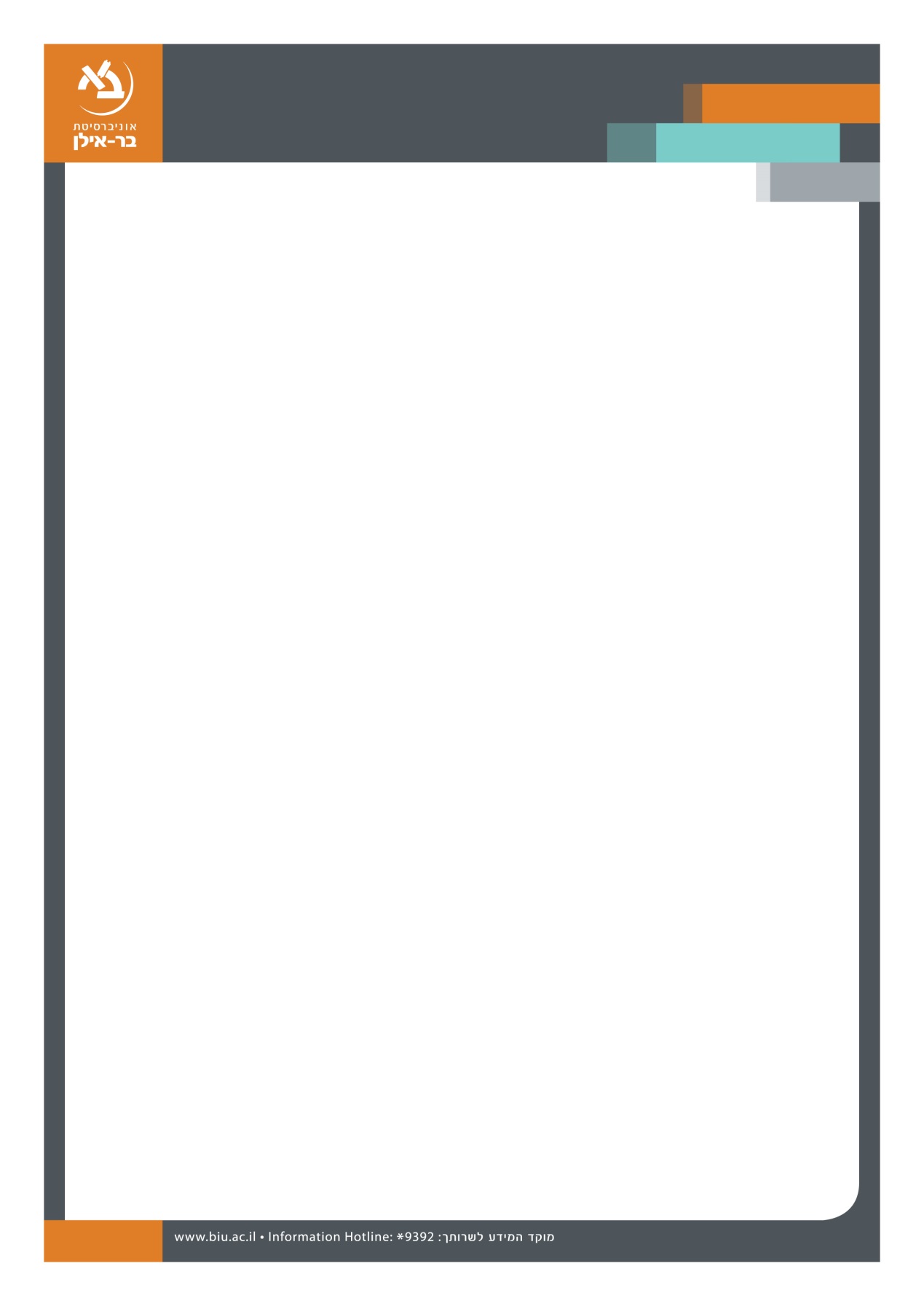 We are happy to announce the following Management seminar at the Graduate School of Business AdministrationSpeaker:Dr. Tomer Schmidt-BaradBar-Ilan UniversityTitle:Out of power but in control: Effects of state-trait power incongruence and self-control on pro-social behaviorAbstract:Research explores effects of state-trait power incongruence and self-control on pro-sociality. Power could enable pro-sociality to manifest. This may be nullified by power-incongruence. Self-control may enable behavioral flexibility under power-incongruence. Research associated self-control under power incongruence with selfishness and depletion.Three studies explored the effects of power incongruence and self-control on pro-social behavior directly, while a fourth explored whether these effects may be attributed to a sense of self-threat. It was hypothesized that, in a state of power incongruence, high self-control individuals will act more selfishly than low self-control individuals. It was further hypothesized that a self-affirming intervention may counter this effect. Tuesday, Dec. 6  2016,  14:00 room (301), Economics and Business School Building (504) Faculty and graduate students are invited 